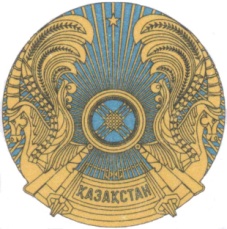 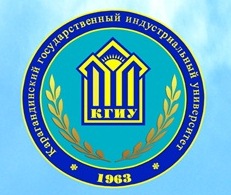 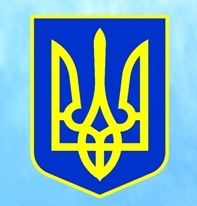 Карагандинский государственный индустриальный университетприглашает принять участие в работеXLVII научно-практической конференции«Научное творчество молодых – инновационному развитию,проводимой совместно с Кременчугским национальным университетом  имени Михаила Остроградского (Украина)11-12 апреля 2017 года ИНФОРМАЦИОННОЕ СООБЩЕНИЕЦель проведения конференции – обсуждение научных результатов исследований проблем  металлургии, экономики, строительства, техники, технологии и  образования,  а также практических рекомендаций по их использованию в науке и практике.НАПРАВЛЕНИЯ РАБОТЫ КОНФЕРЕНЦИИ:Секция «Металлургия и металловедение»Секция «Обработка металлов давлением. Технология машиностроения»Секция «Химия, химическая технология и экология»Секция «Теплоэнергетика, электроэнергетика и автоматизация производства»Секция «Физико-математические науки и информационные технологии»Секция «Архитектура и строительство»Секция «Экономические науки и бизнес»Секция «Социально-гуманитарные науки»Секция «Филологические науки»ОСНОВНЫЕ ДАТЫ КОНФЕРЕНЦИИ:
до 31 марта 2017г.– прием заявок и материалов в электронном виде;3 апреля 2017 г.– уведомление о рекомендации к печати поданных материалов программным  комитетом конференции;11 апреля 2017 г. - регистрация участников конференции11-12 апреля 2017 г. - организация и проведение конференции.
УСЛОВИЯ УЧАСТИЯ В КОНФЕРЕНЦИИ:  Участники конференции: учащиеся, студенты, магистранты, докторанты и молодые ученые, возраст – не более 35 лет. Официальные  языки  конференции  –  казахский, русский и английский.  К  участию  в  конференции  допускаются  законченные  научно-исследовательские  работы, оформленные в формате докладов, соответствующие тематике конференции и имеющие актуальное теоретическое и практическое значение для развития  фундаментальных и инженерных наук. В  рамках  каждой  научной  секции  проводится    конкурс  на  лучший  доклад    по  2-м номинациям: среди студентов  и  аспирантов. Подробная информация о проведении XLVII научно-практической конференции «Научное творчество молодых – инновационному развитию, условия участия и правила оформлении статей на сайте kgiu.kzЗаявки на участие в конференции необходимо выслать на адрес:  kgiu@mail.ru. 101400, Казахстан, Карагандинская обл., г.  Темиртау, пр.  Республики, 30, Карагандинский государственный индустриальный университет. Справки то телефону: 8 707 864 22 02, +7 (7213) 91 56 26, +7 (7213) 91 55 60.ЗАЯВКА НА УЧАСТИЕ в  XLVII научно-практической конференции«Научное творчество молодых – инновационному развитию»Фамилия, имя, отчество автора (соавторов) Название секцииНазвание статьиКоличество страниц Должность и организацияУченая степень, ученое званиеКонтактный телефонE-mailАдрес 